Nombre del estudiante
Plan de vida y carrera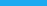 ÁreaObjetivo N° 1Acción:PasoPasoPasoPasoPasoIndicador: Escribe tu texto aquí, definiendo el indicador para este objetivoFecha límite: dd/mm/aaÁreaObjetivo N° 2Acción:PasoPasoPasoPasoPasoIndicador: Escribe tu texto aquí, definiendo el indicador para este objetivoFecha límite: dd/mm/aaÁreaObjetivo N° 3Acción:PasoPasoPasoPasoPasoIndicador: Escribe tu texto aquí, definiendo el indicador para este objetivoFecha límite: dd/mm/aaÁreaObjetivo N° 4Acción:PasoPasoPasoPasoPasoIndicador: Escribe tu texto aquí, definiendo el indicador para este objetivoFecha límite: dd/mm/aa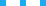 